Personal Information                                         Nationality: TunisianQualificationsPhD “Information Systems Engineering”: National Engineering Institute of Sfax (ENIS), University of Sfax, Tunisia, May 2012Master of Ergonomics:  Faculty of Medicine, Monastir, Tunisia, June 2010.      Master of Electronics and instruments: Faculty of Sciences, Monastir, Tunisia, July 2002.Bachelor of Physics: Faculty of Sciences, Monastir, Tunisia, July 1989.      ExperienceEducation CounsellorThe General Secretariat of the Supreme Council for Planning and Development (SCPD) in State of Kuwait, Apr. 2016–Present: Writing research studies within SCPD development plans for the government of Kuwait on educational policies and strategies that contribute to provide enhancement to education sector; writing educational reports about educational outcomes from the public and private sectors, locally, nationally and internationally, including collaborative and interdisciplinary research, in areas related to the sustainable development goals; where applicable, developing mutually beneficial linkages with educational institutes in order to develop partnerships and collaborative research; transferring knowledge to society through outreach (e.g. collaborative research; seminars; workshops; lectures; websites; publications); Assist in the preparation of annual and strategic economic development plans;Prepare reports on the needs of the SCPD’s Committees with regard to research and propose the appropriate measures to address those needs;To produce and follow up various instructional materials to serve the development plans of the education sector InspectorMinistry of education, Tunisia, Sep. 2007– Apr. 2016: Missions: Teachers’ evaluation; Teachers’ training for scientific and educational professional development,  Educational innovationPhysics Volunteer Assistant Professor  Department of Physics, Preparatory Institute for Engineering Studies Monastir, Tunisia, (IPEIM),  Sep. 2011 – Jun.2013: Courses taught:Mechanics,Electrostatics,Optics,Long Training SessionInspector  National Centre of Training the trainers in Education (CENAFFE) Carthage, Tunisia,   Sep. 2005 – Aug.2007: Alternatively, following theoretical courses for inspection’s professional development and practicing teachers’ assessment within schools.Courses taught:Educational science,Professional development engineering,Sociology,Teaching assessment,Learning assessment,Pedagogy,StatisticsTraining Workshop AttendedTeacher In-Service Program (TISP), Institute of Electrical and Electronics Engineers (IEEE)  held in Dubai, UAE, - Jun.13-14,  2014Teacher In-Service Program (TISP), Institute of Electrical and Electronics Engineers (IEEE)  held in Tampa, Florida USA, - May.19-20,  2012Teacher In-Service Program (TISP), Institute of Electrical and Electronics Engineers (IEEE)  held in Lusaka, Zambia, - Sep.24,  2010Professional AffiliationsIEEE member, Sep. 2010IEEE Pre-University Works (PUW) Committee, Coordinator for North Africa Region,-2012 and 2013.Volunteer ExperiencesParticipation in a series of online training under the auspices of IEEE, IEEE Pre-University Works Webinar , -Apr, 2012 Teacher In-Service Program; Intercultural communication Webinar, -Apr. 2012EPICS-in-IEEE Global Webinar, -May 2012.Language SkillsBilingual Arabic and FrenchCompetent in English Research Interest Educational policies Educational instructionsTeaching effectiveness evaluation.Learning performance assessment.Hierarchical fuzzy logic for Educational assessment.Publications listTheses:R. Besbes, “Hierarchical fuzzy system for Teaching effectiveness assessment,” Doctorate of Computerized systems Engineering thesis, May. 2012, Dept. of Electrical engineering, National Engineering School of Sfax (ENIS), University of Sfax, Tunisia, Tunisia.R. Besbes, “Cognitive Ergonomics: Teaching effectiveness Assessment,” Masters of Medicine, Jun. 2010, Univerity of Monastir, Tunisia.R. Besbes, “Simulation platform in physics,” Masters of electronics and instruments, July. 2002, Faculty of sciences, Univerity of Monastir, Tunisia.Book chapters:R. Besbes (2016), Teaching and Learning Effectiveness Enhancement Project (TLEEP), pp. 53-70, ICT in Education in Global Context, the best practices in K-12 schools. Springer edition, ISSN 2196-4963, ISBN 978-981-10-0372-1, DOI 10.1007/978-981-10-0373-8.R. Besbes (2016), Learning Effectiveness Enhancement Project (LEEP), pp. 71-82, ICT in Education in Global Context, the best practices in K-12 schools. Springer edition, ISSN 2196-4963, ISBN 978-981-10-0372-1, DOI 10.1007/978-981-10-0373-8.R. Besbes (2016), Teaching Effectiveness Enhancement Project (TEEP), pp. 83-106, ICT in Education in Global Context, the best practices in K-12 schools. Springer edition, ISSN 2196-4963, ISBN 978-981-10-0372-1, DOI 10.1007/978-981-10-0373-8.R. Besbes (2015), للتشخيص الدّقيق والتقييم الناجع في الوسط الدِّراسي آليات استخراج البيانات. Arabic Journal of Information and Communication Technologies edited by Arab league educational, cultural and scientific organization (ALECSO).Besbes, R., Ghram, R., Khelifa, M.M., & Gorce Ph. (2012). Deuxième partie, chapitre 5 : enjeux d’usage, d’acceptation et d’appropriation de technologies dans les pratiques professionnelles. Vacherand-Revel, J., Dubois, M. , Bobillier Chaumon, M.E., Kouabenan, R. & Sarnin P. (2014). Changements organisationnels et technologiques : nouvelles pratiques de travail et innovations managériales. Paris : L’Harmattan.Besbes, R., Kabil, F. & Alimi, A-M. (2012). Intelligent Evaluation in Educational Context. Engineering Education in the 21st Century Quality, Globalization and Local Relevance (IFEE 2010).Journals:Besbes, C. Fournier, R. Ghram, & A. Alimi,(2010). Evaluation ergonomique de l’encadrement des enseignants de sciences physiques en Tunisie. Pour une meilleure harmonie en enseignement et apprentissage. Revue Education & Formation n°e-294-Octobre 2010, ISSN 2032-8184, pp. 105-118.  http://ute3.umh.ac.be/revues/include/download.php?idRevue=10&idRes=87Conference Papers:Besbes, S., Besbes, R., & Bekhisipho, T. (2015). Data Mining for Teaching and Learning Effectiveness Enhancement. International Forum on Engineering Education 2015 (IFEE 2015). The Forum is held during 17-19 March 2015 at the University of Sharjah, United Arab Emirates. Besbes, R., Besbes, S., & Bekhisipho, T. (2015). Estimating “Teaching Effectiveness” using Classification. The Second Machine Learning and Data Analytics (MLDAS) Symposium. The Symposium is held on March 9-10, 2015 in Doha, Qatar.Besbes, R., Tourki R. & Gorce, P. (2013). Engineering analysis for educational concepts’ assessment, (IEDEC 2013 Best Paper). IEDEC 2013, 3rd Interdisciplinary Engineering Design Education Conference, March 4-5, 2013. Santa Clara, CA, United States of America.Riadh BesbesEducation Counsellor at the General Secretariat of the Supreme Council for Planning and Development in Kuwait P.O. Box 15, Safat, P.C. 13001Kuwait City, Kuwaite-Mail:, Riadh.Besbes@gmail.comPhone: (+965) 65790508 Kuwait              (+216) 22927343 Tunisia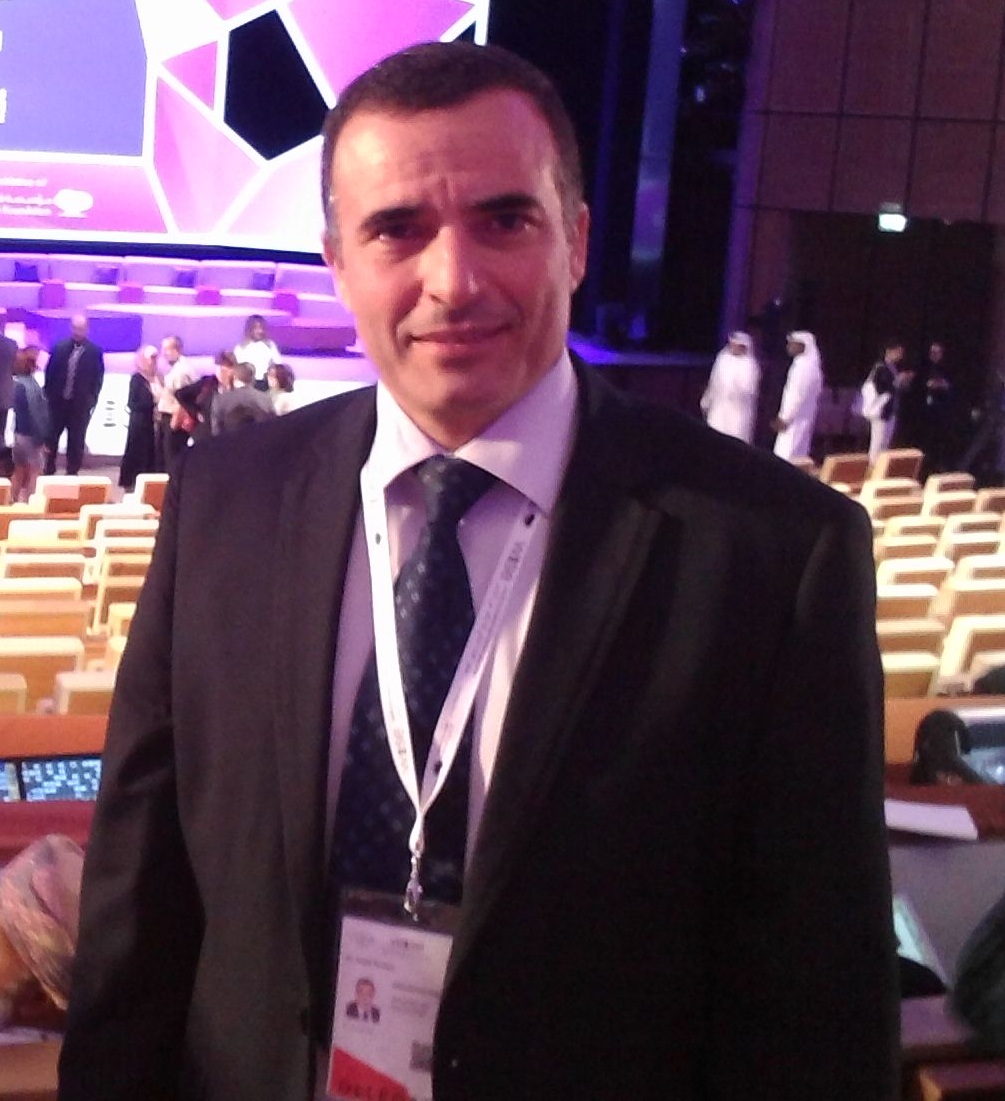 